FEATURINGAlliance President and CEO, Nan Roman | Secretary of Housing and Urban Development, Ben Carson | Ranking Member of the House Financial Services Committee, Congresswoman Maxine WatersWITH WORKSHOPS ONAffordable housingAdvocacyRapid rehousingHealthcareEarly childhood education & developmentVeteran homelessnessYouth & family homelessnessRacial inequality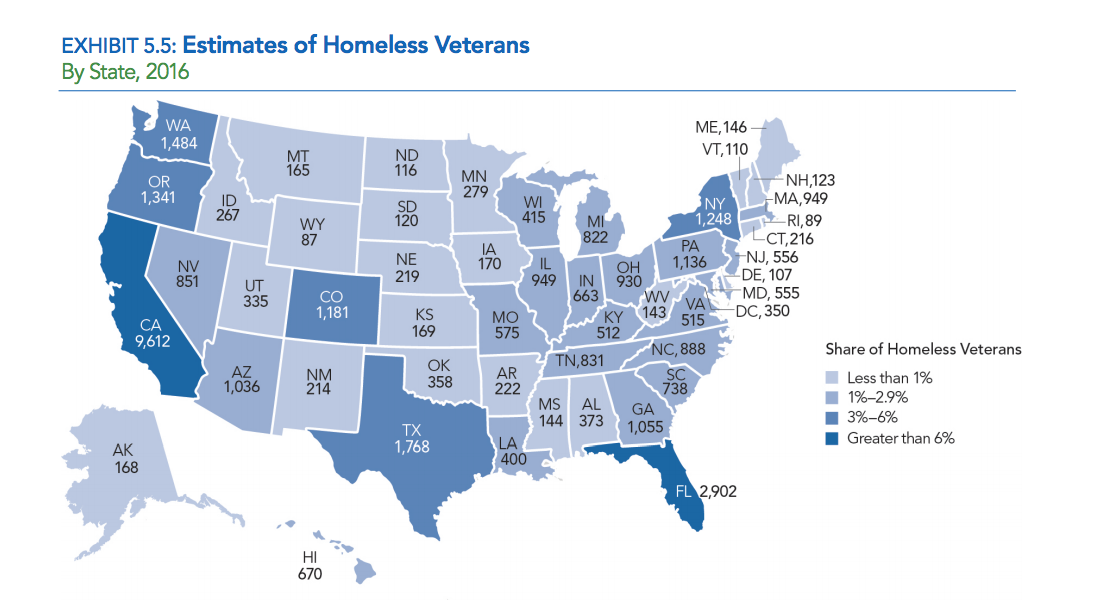 Workshop I: 1.08 Jump Start Your System to End Veteran HomelessnessMaura McCauley, City of Chicago Dept. of Family & Support Services | Tom Albanese, Community Shelter Board | Mary Simons, Open Doors Homeless CoalitionIn a lot of programs, system processes are inconsistent or missing. We need to make it our priority to...Use data to identify and hone in on specific areas of improvementRebuild partnerships and re-engage with system-level stakeholdersOnce we have a comprehensive community plan in place...Track performanceMonitor system entries/exitsStandardize screenings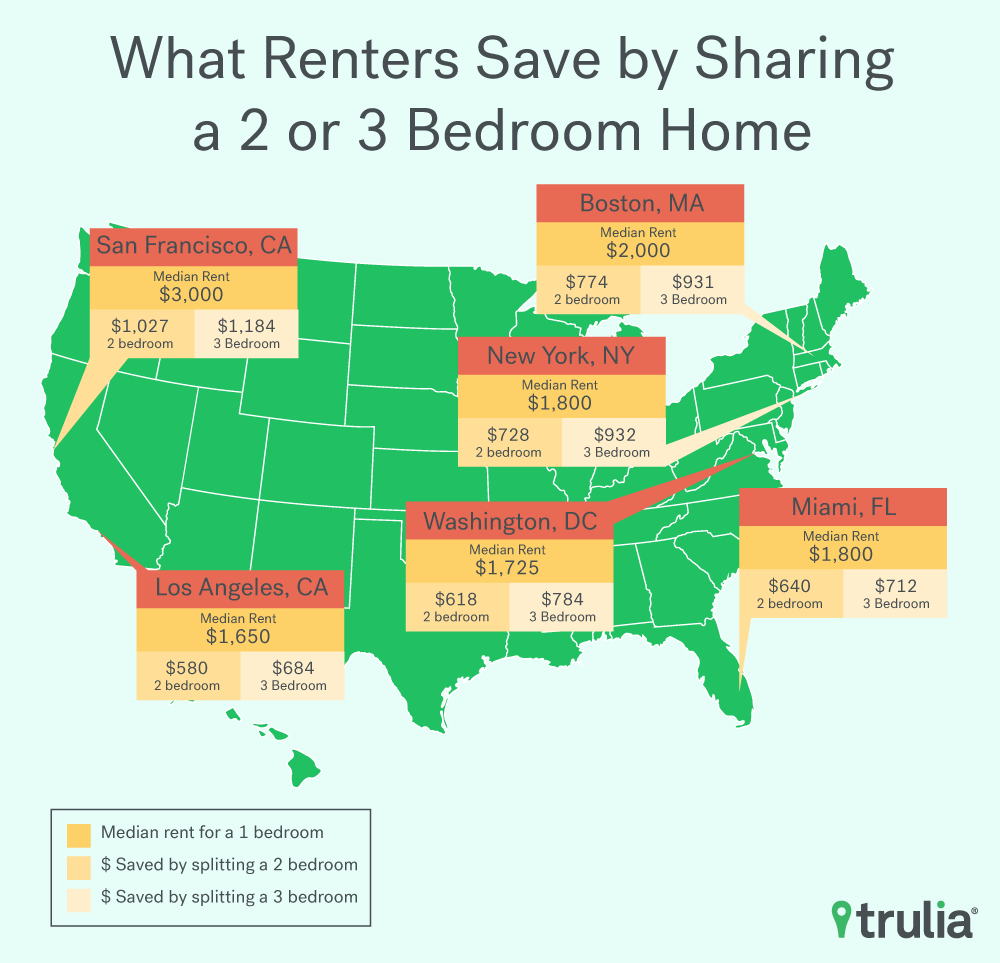 Workshop 4.14 The Scoop on Roommates and Shared HousingMeghann Cotter, Micah Ministries | Kris Freed, LA Family Housing | Lorena McDowell, Northern Virginia Family Service | Bill Motsavage, Valley Youth HouseLiving with a roommate makes housing more affordable. Once people know their options in shared housing, it’s our job to make sure things run smoothly by…Using technology or an assessment to match roommatesSetting guidelines and drawing up contractsDetermining budget and division of expensesCommunicating with landlordChecking in frequentlyCreating an exit strategy for tenants